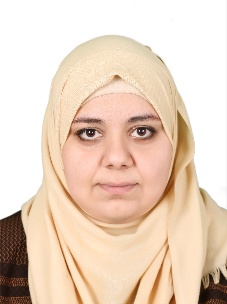 معلومات شخصيــة :المؤهـــــلات العلمية والشــــهـــادات الحـــــاصل علــــيهـــا:الدورات التدريبية والندوات والمحاضرات وورش العمل : الخبرات العملية : مهارات أخرى  : المؤلفات :رواية هاملت فلسطين وتحتوي على ملحق شعري وأول اصدار لها بتاريخ:  ١٧ ابريل ٢٠١٦رسالة الماجستير بعنوان: دراسة صوتية لأفلام الكرتون المدبلجة إلى العربية "نماذج من الدبلجة المصرية".اللقاءات الإعلامية:مقابلة إذاعية مع إذاعة الإسراء https://www.facebook.com/100002986985256/posts/2265228213586723/مقابلة تلفزيونية مع قناة الكتابمقابلة إذاعية مع إذاعة القدسمقابلة إذاعية مع إذاعة القدس التعليميةنماذج من أعمال صوتية سابقة:تقليد صوت النمر والقرد في عمل كرتونيhttps://m.youtube.com/watch?v=4YybKXVbz6Y&feature=shareعمل بروموشن إذاعي لإذاعة الأسرى بغزةhttps://www.4shared.com/mp3/L4XLxAzM/_________.htmlالمراجع  : االاســــــم الاســــــم الاســــــم الاســــــم الجنسيةالجنسيةتاريخ الميـلادتاريخ الميـلادالعمرالعمرمكان الميلادالإقامةأماني يوسف إبراهيم إسماعيلأماني يوسف إبراهيم إسماعيلأماني يوسف إبراهيم إسماعيلأماني يوسف إبراهيم إسماعيلفلسطينيةفلسطينية16/10/199216/10/1992٢٨٢٨السعوديةغزة- فلسطينالعنوانهاتف واتساب0090534352990100905343529901هاتف فاكسهاتف فاكس------------العنوانهاتف جوال0097259829847200972598298472البريد الإلكترونيالبريد الإلكتروني Amani92.ismail@gmail.com Amani92.ismail@gmail.com Amani92.ismail@gmail.comمالمــــؤهـــــلتاريخهالتقديرالجامعة \ المعهدالكلية \ المركز التخصصباكلوريوس12/يوليو/201573.8جامعة الأزهرالأداب والعلوم الإنسانيةلغة عربيةماجستير25/7/201981.8جامعة الأقصىعمادة الدراسات العليالغة و نحومالبرنامج تاريخه المركز محتويات البرنامجدورة عروض وايقاعدبلوم الرائد – الإعلاميتدريب في إذاعة القدسدورة كتابة السيناريودورة كتابة سيناريودورة محادثة لغة إنجليزية 220092010-20112012201320142017منتدى أمجاد الثقافيوزارة الشباب والرياضةإذاعة القدسقناة الكتاب الفضائيةمنتدى الفن الفلسطينيمركز السفارة الإنجليزية التعليميكيفية كتابة الشعر على الأوزان الصحيحةتعلم أساسيات الإعلاماكتساب مهارات المذيعتعلم مهارات كتابة السيناريوتعلم مهارات كتابة السيناريوتعلم مهارات المحادثة باللغة الانجليزيةمحفظة قرآن كريممحفظة لطالبات مخيمات تاج الوقار لحفظ القرأن الكريم لمدة شهرين
سينارست كتابة وتحرير سيناريوهات في شركة سديل ميديا لمدة سنة ونصفمحررة أخباركتابة وتحرير الأخبار والتقارير في سوا للجميع الإخباري لمدة ستة شهورمعلمة لغة عربيةتعليم اللغة العربية في مدرسة دولية في مدينة اسطنبول لمدة ٣ شهورنوعية المهارة   المهارات المهارات المهارات المهارات تقنية المكاتب    الحاسب الآلي والانترنت وكتابة التقارير الحاسب الآلي والانترنت وكتابة التقارير الحاسب الآلي والانترنت وكتابة التقارير الحاسب الآلي والانترنت وكتابة التقارير اللغاتاللغةالتحدثالقراءةالكتابةاللغاتالعربيةممتازممتازممتازاللغاتالإنكليزيةمقبولمقبولمقبولأخرى    مهارات في الكتابة بكافة أشكالها و التعليقات الصوتية كتابة و إلقاء كذلك في كتابة الشعر والرواية  مهارات في الكتابة بكافة أشكالها و التعليقات الصوتية كتابة و إلقاء كذلك في كتابة الشعر والرواية  مهارات في الكتابة بكافة أشكالها و التعليقات الصوتية كتابة و إلقاء كذلك في كتابة الشعر والرواية  مهارات في الكتابة بكافة أشكالها و التعليقات الصوتية كتابة و إلقاء كذلك في كتابة الشعر والرواية الاسمرقم الجوالد. عماد المصري 059441399د. نوال فرحات+972598451519